ЛУЦЬКА РАЙОННА  РАДА  ВОЛИНСЬКОЇ  ОБЛАСТІРІШЕННЯПро затвердження переліку об’єктів спільної власності територіальних громад сіл, селищ та міст Луцького району, які пропонується приватизувати та надання дозволу на відчуження об’єкта нерухомого майна шляхом продажу через аукціон з умовамиВідповідно до пункту 20 частини 1 статті 43, пункту 5 статті 60 Закону України «Про місцеве самоврядування в Україні», частини 5 статті 3, частини 2, 5 статті 7, статті 10, частини 4 статті 11 статті 15 Закону України «Про приватизацію державного і комунального майна», рекомендацій постійних комісії районної ради з питань використання майна спільної власності територіальних громад сіл, селищ, міст району від 14.09.2021 №12/5, з питань депутатської діяльності, місцевого самоврядування, захисту прав людини, законності, боротьби із злочинністю та корупцією від 23.09.2021 №9/9 «Про проєкт рішення «Про затвердження переліку об’єктів спільної власності територіальних громад сіл, селищ та міст Луцького району, які пропонується приватизувати та надання дозволу на відчуження об’єкта нерухомого майна шляхом продажу через аукціон з умовами», районна рада вирішила:1.Затвердити перелік об’єктів спільної власності територіальних громад сіл, селищ та міст Луцького району які пропонується приватизувати (додається).2.Надати дозвіл на відчуження об’єкта нерухомого майна незавершене будівництво, терапевтичний корпус лікарні за адресою: Волинська обл., Луцький р., м. Горохів вулиця Паркова, будинок  22 а,  шляхом продажу через аукціон з умовами:- без збереження цільового призначення;- подальше використання визначає покупець;- дотримання санітарно-екологічних та протипожежних норм експлуатації об’єкта, утримувати прилеглу території у належному санітарному стані;- усі витрати на підготовку та проведення аукціону із продажу об’єкта приватизації в тому числі витрати пов’язані з нотаріальним посвідченням договору купівлі-продажу відшкодовує переможець торгів до моменту затвердження Протоколу торгів органом приватизації.3. Опублікувати інформаційне повідомлення про приватизацію у друкованих засобах масової інформації, офіційному сайті районної ради та електронній торговій системі.4.Доручити голові районної ради: 1)укласти угоду з уповноваженою юридичною особою на організацію та проведення аукціону з продажу майна;2) затвердити протокол №1 аукціонної комісії про визначення стартової ціни та умов продажу об’єкта нерухомого майна незавершене будівництво, терапевтичний корпус лікарні.5.Покласти контроль за виконанням цього рішення на  заступника голови районної ради та постійну комісію районної ради з питань використання майна спільної власності територіальних громад сіл, селищ, міст району.Голова районної ради                                                     Олександр ОМЕЛЬЧУКМатвічйук, 247077    ЗАТВЕРДЖЕНОДодаток                                                                                            рішення районної ради	  30.09.2021 №7/21Перелік об’єктів спільної власності територіальних громад сіл, селищ та міст Луцького району які пропонується приватизуватиМатвійчук  247077________________________________________30.09.2021Луцьк№ 7/21№Назва об’єктуІніціатор процесу відчуженняУстанова      на балансі         якоїрахуєтьсяоб'єктСпосіб                приватизації1Незавершене будівництво, терапевтичний корпус лікарні за адресою: Волинська обл., Луцький р. м.Горохів вулиця Паркова, будинок  22аЛуцька районна радаКП «Райтеплобуд»Електронний аукціон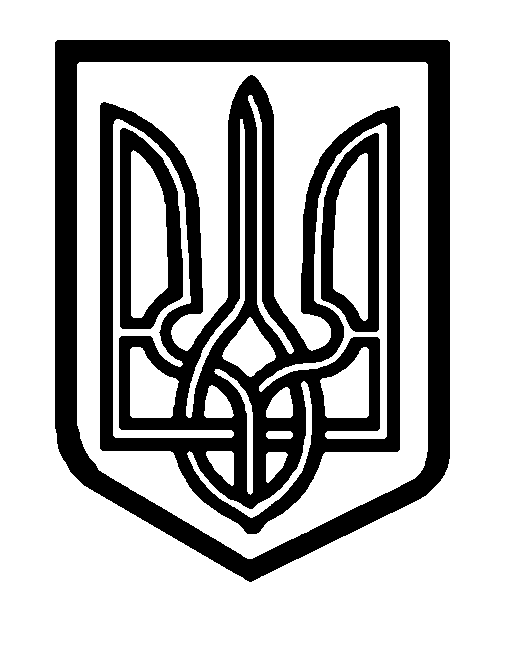 